UNIVERSIDAD ANTONIO RUIZ DE MONTOYA MALLA CURRICULAR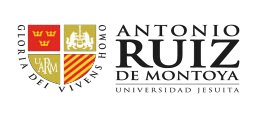 ESCUELA PROFESIONAL DE INGENIERÍA INDUSTRIALCURSOS ELECTIVOS DE ESPECIALIDAD - GRUPO EFACULTAD DE INGENIERÍA Y GESTIÓNFACULTAD DE INGENIERÍA Y GESTIÓNFACULTAD DE INGENIERÍA Y GESTIÓNFACULTAD DE INGENIERÍA Y GESTIÓNFACULTAD DE INGENIERÍA Y GESTIÓNFACULTAD DE INGENIERÍA Y GESTIÓNFACULTAD DE INGENIERÍA Y GESTIÓNFACULTAD DE INGENIERÍA Y GESTIÓNFACULTAD DE INGENIERÍA Y GESTIÓNMALLA CURRICULAR: INGENIERÍA INDUSTRIALMALLA CURRICULAR: INGENIERÍA INDUSTRIALMALLA CURRICULAR: INGENIERÍA INDUSTRIALMALLA CURRICULAR: INGENIERÍA INDUSTRIALMALLA CURRICULAR: INGENIERÍA INDUSTRIALMALLA CURRICULAR: INGENIERÍA INDUSTRIALMALLA CURRICULAR: INGENIERÍA INDUSTRIALMALLA CURRICULAR: INGENIERÍA INDUSTRIALMALLA CURRICULAR: INGENIERÍA INDUSTRIALEjes FormativosCSemestre 1CódigoTCCRHTHPPre-RequisitoEje     de     pensamientocríticoGÉTICA Y CIUDADANÍA20211015101T330NINGUNOEje profesionalEQUIMICA I20211015201T/P3.531NINGUNOEje de investigaciónGLENGUA I20211015102T/P322NINGUNOEje     de     diálogo     de saberesGHISTORIA UNIVERSALMODERNA Y CONTEMPORÁNEA20211015103T440NINGUNOEje de investigaciónECOMPLEMENTOS DEMATEMÁTICA20211015202T/P542NINGUNOEje profesionalEDIBUJO DE INGENIERÍA20211015203T330NINGUNOEje     de     pensamientocríticoGTUTORÍA I20211015301T110NINGUNO22.5205Ejes FormativosCSemestre 2TCCRHTHPPre-RequisitoEje ProfesionalGINTRODUCCIÓN A LAINGENIERÍA INDUSTRIAL20211015104T330NINGUNOEje de investigaciónGLENGUA II20211015105T/P322LENGUA IEje Pensamiento CríticoGTEOLOGÍA20211015106T440NINGUNOEje profesionalECÁLCULO PARA INGENIERÍAI20211015204T/P4.541COMPLEMENTOS DEMATEMÁTICAEje profesionalEFÍSICA I20211015205T/P4.541COMPLEMENTOS DEMATEMÁTICAEje profesionalEQUÍMICA II20211015206T/P3.531QUÍMICA IEje     de     pensamientocríticoGTUTORÍA II20211015302T110NINGUNO23.5215Ejes FormativosCSemestre 3CódigoTCCRHTHPPre-RequisitoEje de investigaciónGANTROPOLOGÍA20211015107T440LENGUA IIEje Pensamiento CríticoGINTRODUCCIÓN A LAFILOSOFÍA20211015108T330NINGUNOEje profesionalECÁLCULO PARA INGENIERÍAII20211015207T/P4.541CÁLCULO PARA INGENIERÍA IEje profesionalEESTADÍSTICA PARAINGENIEROS I20211015208T/P3.531CÁLCULO PARA INGENIERÍA IEje profesionalEFÍSICA II20211015209T/P4.541FÍSICA I Y CÁLCULO PARAINGENIERÍA IEje     de     pensamientocríticoGTUTORÍA III20211015303T110TUTORÍA I20.5193Ejes FormativosCSemestre 4CódigoTCCRHTHPPre-RequisitoEje de investigaciónGMETODOLOGÍA DELTRABAJO INTELECTUAL20211015109T/P322ANTROPOLOGÍAEje Diálogo de SaberesGECOLOGÍA Y BIODIVERSIDAD20211015110T330NINGUNOEje profesionalEECONOMÍA20211015210T440COMPLEMENTOS DEMATEMÁTICAEje profesionalEESTADÍSTICA PARA INGENIEROS II20211015211T/P3.531ESTADÍSTICA PARA INGENIEROS I Y CÁLCULO PARA INGENIERÍA IIEje profesionalECÁLCULO PARA INGENIERÍAIII20211015212T/P4.541CÁLCULO PARA INGENIERÍA IIEje profesionalEFÍSICA III20211015213T/P4.541FÍSICA II Y CÁLCULO PARAINGENIERÍA IIEje     de     pensamientocríticoGTUTORÍA IV20211015304T110TUTORÍA I Y TUTORÍA II23.5218Ejes FormativosCSemestre 5CódigoTCCRHTHPPre-RequisitoEje profesionalEINGENIERÍA DE MATERIALES Y MANUFACTURA20211015214T330QUÍMICA II, FÍSICA IIIEje profesionalEINGENIERÍA DE MÉTODOS20211015215T440ESTADÍSTICA PARA INGENIEROSIIEje profesionalEINGENIERÍA ECONÓMICA20211015216T330ECONOMÍA, CÁLCULO PARAINGENIERÍA IEje profesionalEMECÁNICA DE MATERIALES20211015217T440FÍSICA II Y CÁLCULO PARAINGENIERÍA IIIEje profesionalEOPERACIONES Y PROCESOSUNITARIOS20211015218T/P3.531QUÍMICA II Y FÍSICA IIIEje profesionalETERMODINÁMICA20211015219T440FÍSICA II, QUÍMICA II Y CÁLCULOPARA INGENIERÍA IIIEje     de     pensamientocríticoETUTORÍA V20211015305T110TUTORÍA II Y TUTORÍA III22.5221Ejes FormativosCSemestre 6CódigoTCCRHTHPPre-RequisitoEje profesionalEALGORITMOS YPROGRAMACIÓN20211015220T330ESTADÍSTICA PARA INGENIEROSIIEje profesionalEDISEÑO DE PLANTAS INDUSTRIALES20211015221T440INGENIERÍA DE MÉTODOS YOPERACIONES Y PROCESOS UNITARIOSEje profesionalEINSTALACIONES INDUSTRIALES20211015222T330OPERACIONES Y PROCESOS UNITARIOS Y TERMODINÁMICAEje profesionalEINVESTIGACIÓN OPERATIVA I20211015223T440CÁLCULO PARA INGENIERÍA III,INGENIERÍA DE MÉTODOS Y OPERACIONES Y PROCESOS UNITARIOSEje profesionalEMARKETING20211015224T330INGENIERÍA ECONÓMICAEje profesionalEPRÁCTICAS PRE- PROFESIONALES I20211015225PPP102OPERACIONES Y PROCESOSUNITARIOS, INGENIERÍA DE MÉTODOS E INGENIERÍA DE MATERIALES Y MANUFACTURAEje profesionalEPROCESOS DE MANUFACTURA APLICADOS20211015226T330MECÁNICA DE MATERIALES,INGENIERÍA DE MATERIALES Y MANUFACTURA, Y OPERACIONES Y PROCEOSUNITARIOSEje     de     pensamientocríticoETUTORÍA VI20211015306T110TUTORÍA III Y TUTORÍA IV22212Ejes FormativosCSemestre 7CódigoTCCRHTHPPre-RequisitoEje profesionalEAUTOMATIZACIÓN INDUSTRIAL20211015227T440DISEÑO DE PLANTAS INDUSTRIALES E INSTALACIONES INDUSTRIALESEje profesionalECADENA DE SUMINISTRO20211015228T330DISEÑO DE PLANTAS INDUSTRIALES, INVESTIGACIÓN OPERATIVA I Y MARKETINGEje profesionalEINVESTIGACIÓN DEMERCADOS20211015229T330ESTADÍSTICA PARA INGENIEROSII, MARKETINGEje profesionalECONTROL DE CALIDAD20211015230T/P3.531OPERACIONES Y PROCESOSUNITARIOS, DISEÑO DEPLANTAS INDUSTRIALESEje profesionalECONTABILIDAD FINANCIERA20211015231T440INGENIERÍA ECONÓMICAEje profesionalEINVESTIGACIÓN OPERATIVAII20211015232T440INVESTIGACIÓN OPERATIVA IEje     de     pensamientocríticoETUTORÍA VII20211015307T110TUTORÍA IV Y TUTURÍA V22.5221Ejes FormativosCSemestre 8CódigoTCCRHTHPPre-RequisitoEje profesionalECONTABILIDAD DE COSTOS20211015233T330CONTABILIDAD FINANCIERAEje profesionalEADMINISTRACIÓN DERECURSOS HUMANOS20211015234T330CADENA DE SUMINISTRO,CONTROL DE CALIDADEje profesionalESIMULACIÓN DE SISTEMAS20211015235T440INVESTIGACIÓN OPERATIVA IIEje profesionalETÉCNICAS DE OPERACIONES20211015236T440AUTOMATIZACIÓN INDUSTRIAL Y CADENA DE SUMINISTROEje profesionalEANÁLISIS Y DISEÑO DESISTEMAS20211015237T440ALGORITMOS YPROGRAMACIÓNEje profesionalEINTRODUCCIÓN A LACREATIVIDAD E INNOVACIÓN20211015238T330AUTOMATIZACIÓN INDUSTRIALE INVESTIGACIÓN DE MERCADOSEje     de     pensamiento críticoETUTORÍA VIII20211015308T110TUTORÍA V YEje     de     pensamiento críticoETUTORÍA VIII20211015308T110TUTORÍA VI22220Ejes FormativosCSemestre 9CódigoTCCRHTHPPre-RequisitoEje profesionalEESTRATEGIA DE OPERACIONES20211015239T440TÉCNICAS DE OPERACIONES YADMINISTRACIÓN DE RECURSOS HUMANOSEje profesionalEGESTIÓN FINANCIERA20211015240T440CONTABILIDAD DE COSTOSEje profesionalEFORMULACIÓN Y EVALUACIÓN DE PROYECTOS20211015241T440ADMINISTRACIÓN DE  RECURSOS HUMANOS, ANÁLISIS Y DISEÑO DE SISTEMAS, CONTABILIDAD DE COSTOS, TÉCNICAS DE OPERACIONESEje profesionalEINVESTIGACIÓN DE INNOVACIONES TECNOLÓGICAS20211015242T330AUTOMATIZACIÓN INDUSTRIAL E INTRODUCCIÓN A LA CREATIVIDAD E INNOVACIÓNEje profesionalEPRÁCTICA PRE- PROFESIONAL II20211015243PPP102PRÁCTICAS PRE-PROFESIONALES I Y TÉCNICAS DE OPERACIONESEje profesionalEESTUDIOS DE IMPACTOAMBIENTAL20211015244T330TÉCNICAS DE OPERACIONESEje de investigaciónESEMINARIO DE INVESTIGACIÓN I20211015245T330ADMINISTRACIÓN DE  RECURSOS HUMANOS, ANÁLISIS Y DISEÑO DE SISTEMAS, CONTABILIDAD DE COSTOS, TÉCNICAS DE OPERACIONES E INTRODUCCIÓN A LA CREATIVIDAD E INNOVACIÓN22212Ejes FormativosCSemestre 10CódigoTCCRHTHPPre-RequisitoEje profesionalEGESTIÓN DE PROYECTOS20211015246T330ESTRATEGIA DE OPERACIONES YGESTIÓN FINANCIERAEje profesionalEPLANEAMIENTO ESTRATÉGICO (*)20211015247T330INVESTIGACIÓN DE MERCADOS, CONTABILIDAD FINANCIERA, CADENA DE SUMINISTROEje de investigaciónESEMINARIO DE INVESTIGACIÓN II (**)20211015248T330SEMINARIO DE INVESTIGACIÓN I, ESTRATEGIA DE OPERACIONES, ESTUDIOS DE IMPACTO AMBIENTAL Y GESTIÓN FINANCIERAEje     de     pensamientocríticoEÉTICA PROFESIONAL20211015249T330SEMINARIO DE INVESTIGACIÓNIEje profesionalESISTEMAS INTEGRADOS DE GESTIÓN20211015250T330ESTUDIO DE IMPACTOAMBIENTAL, CONTROL DE CALIDAD, ESTRATEGIA DE OPERACIONESEje profesionalEELECTIVO (GRUPO E)330VER DETALLEEje profesionalEELECTIVO (GRUPO E)330VER DETALLE21210TOTAL CRÉDITOS222TOTAL DE CRÉDITOS DECURSOS GENERALES37TOTAL DE CRÉDITOS DECURSOS ESPECÍFICOS185NÚMERO TOTAL DECURSOS70NÚMERO DE CURSOSGENERALES14GRUPOSCARRERAEjeCURSOS ELECTIVOSTCCRHTHPCÓDIGOPRE-REQUISITOESPECIALIDAD - GRUPO EIn g e n i e r í aIn d u s t r i a lProfesionalTECNOLOGÍA DE MANUFACTURAT33020211015501NINGUNOESPECIALIDAD - GRUPO EIn g e n i e r í aIn d u s t r i a lProfesionalGESTIÓN DE LA PRODUCTIVIDADT33020211015502INGENIERÍA DE MÉTODOSESPECIALIDAD - GRUPO EIn g e n i e r í aIn d u s t r i a lProfesionalGESTIÓN DE LA CALIDADT33020211015503CONTROL DE CALIDADESPECIALIDAD - GRUPO EIn g e n i e r í aIn d u s t r i a lProfesionalTÓPICOS DE GESTIÓN DE OPERACIONEST33020211015504NINGUNOESPECIALIDAD - GRUPO EIn g e n i e r í aIn d u s t r i a lProfesionalSEGURIDAD INDUSTRIALT33020211015505INSTALACIONES INDUSTRIALESESPECIALIDAD - GRUPO EIn g e n i e r í aIn d u s t r i a lProfesionalLABORATORIO DE SISTEMAS DE PROCESOSPRODUCTIVOST33020211015506AUTOMATIZACI ÓN INDUSTRIALESPECIALIDAD - GRUPO EIn g e n i e r í aIn d u s t r i a lProfesionalERGONOMIÍAT33020211015507INGENIERÍA DE MÉTODOSESPECIALIDAD - GRUPO EIn g e n i e r í aIn d u s t r i a lProfesionalMINERÍA DE DATOST33020211015508ALGORITMOS Y PROGRAMACIÓ N, ESTADÍSTICA PARA INGENIEROS IIESPECIALIDAD - GRUPO EIn g e n i e r í aIn d u s t r i a lProfesionalLENGUAJE DE PROGRAMACIÓN AVANZADOT33020211015509ALGORITMOS Y PROGRAMACIÓ NESPECIALIDAD - GRUPO EIn g e n i e r í aIn d u s t r i a lProfesionalTOXICOLOGÍA, SEGURIDAD YAMBIENTET33020211015510ESTUDIOS DE IMPACTOAMBIENTALESPECIALIDAD - GRUPO EIn g e n i e r í aIn d u s t r i a lProfesionalGESTIÓN DE SERVICIOST3320211015511CONTROL DE CALIDADESPECIALIDAD - GRUPO Eg e sE    tc    io   ón   n om   aí   ma   b iy e n t a lDiálogo de saberesINTRODUCCIÓN A LA GESTIÓN AMBIENTALT/P32220211011208NINGUNOESPECIALIDAD - GRUPO Eg e sE    tc    io   ón   n om   aí   ma   b iy e n t a lDiálogo de saberesSEMINARIO DE TEMAS AMBIENTALEST33020211011232NINGUNOESPECIALIDAD - GRUPO Eg e sE    tc    io   ón   n om   aí   ma   b iy e n t a lDiálogo de saberesTÓPICOS AVANZADOS EN CONSERVACIÓN Y DESARROLLOT33020211011512NINGUNOESPECIALIDAD - GRUPO Eg e sE    tc    io   ón   n om   aí   ma   b iy e n t a lDiálogo de saberesTÓPICOS AVANZADOS EN GESTIÓN AMBIENTALT33020211011514NINGUNOESPECIALIDAD - GRUPO Eg e sE    tc    io   ón   n om   aí   ma   b iy e n t a lDiálogo de saberesSOSTENIBILIDAD, DESARROLLO YAMBIENTET33020211011240NINGUNOESPECIALIDAD - GRUPO Eg e sE    tc    io   ón   n om   aí   ma   b iy e n t a lDiálogo de saberesINSTITUCIONES Y NORMAS DE GESTIÓN AMBIENTALT33020211011236NINGUNOESPECIALIDAD - GRUPO EAd m i n i s t r a c i ó nDiálogo de saberesSISTEMAS DEINFORMACIÓN GERENCIALT33020211014221NINGUNOESPECIALIDAD - GRUPO EAd m i n i s t r a c i ó nDiálogo de saberesMARKETING INTERNACIONALT33020211014509NINGUNOESPECIALIDAD - GRUPO EAd m i n i s t r a c i ó nDiálogo de saberesLOGÍSTICA INTERNACIONALT33020211014506NINGUNOESPECIALIDAD - GRUPO EAd m i n i s t r a c i ó nDiálogo de saberesRESPONSABILIDAD SOCIAL EMPRESARIALT44020211014239NINGUNOESPECIALIDAD - GRUPO EAd m i n i s t r a c i ó nDiálogo de saberesCOMPORTAMIENTO ORGANIZACIONALT33020211010507NINGUNOESPECIALIDAD - GRUPO EAd m i n i s t r a c i ó nDiálogo de saberesINFORMÁTICA PARA LA GESTIÓNT33020211014207NINGUNOCursos deDiálogo de saberesComprensión y Expresión Oral en inglés paraProfesionalesT33020211015512NINGUNOidiomasDiálogo de saberesComprensión y Producción Escrita en inglés paraProfesionalesT33020211015513NINGUNOInterdisci plinariosDiálogo de saberesTemas Interdisciplinario IT33020211015514NINGUNOInterdisci plinariosDiálogo de saberesTemas Interdisciplinario IIT33020211015515NINGUNO